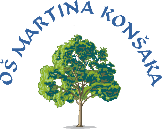 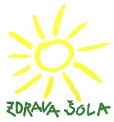 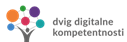 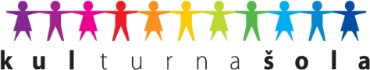 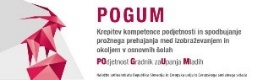 KRITERIJI OCENJEVANJA ZNANJA  Razred: 5. RAZREDŠolsko leto: 2022/ 2023SPLOŠNI KRITERIJIODLIČNO: Učenec/ učenka obvlada vsa zahtevana znanja in reši tudi zahtevnejše naloge. Podatke smiselno vrednoti, jih utemeljuje in interpretira. Snov sintetizira in analizira. Povezuje znanja različnih področij, jih prenese na nove primere in poveže teorijo s prakso. Na vprašanja odgovarja brez pomoči učitelja/ učiteljice.PRAV DOBRO: Učenec/ učenka je usvojil-a zahtevana znanja. Znanje je pregledno, napake so manj pomembne. Podatke smiselno vrednoti in interpretira. Snov sintetizira in analizira ter jo logično ovrednoti. Brez pomoči učitelja/ učiteljice reši naloge na nivoju uporabe znanja. Na večino vprašanj odgovarja brez pomoči učitelja/ učiteljice.DOBRO: Učenec/ učenka je dosegel/ dosegla predpisane temeljne standarde znanja, vendar brez posebne globine in podrobnosti. Primere navaja iz učbenika ali razlage. Odgovore oblikuje pravilno, razloži temeljne pojme in definicije. Na vsa vprašanja iz minimalnih standardov odgovori samostojno, na temeljna s pomočjo učitelja/ učiteljice.ZADOSTNO: Učenec/ učenka je dosegel/ dosegla minimalne standarde znanja. Snov obnavlja, je ne razume v celoti, njegovo/ njeno znanje je reproduktivno. Odgovarja z učiteljevo/ učiteljičino pomočjo.NEZADOSTNO: Učenec/ učenka sicer pozna drobce, vendar zamenjuje pojme, snovi ne zna obnoviti, ne pozna pomena posameznih pojmov. Argumenti in primeri so neustrezni, izražanje je pomanjkljivo.PRAGOVI MED OCENAMI za pisno ocenjevanje pri vseh predmetih (kjer se znanja ocenjujejo pisno):V točkovniku opredelimo število točk glede na izražene %.ŠPORT (ŠPO)Kriteriji ocenjevanja:za oceno nezadostno: učenec se naloge sploh ne loti ali je ne opravi,za oceno zadostno: učenec se loti naloge in jo opravi zelo slabo,za oceno dobro: učenec solidno opravi dano nalogo, naredi več napak,za oceno prav dobro: učenec opravi dano nalogo z nekaj napakami,za oceno odlično: učenec opravi dano nalogo brezhibno ali z minimalnimi napakami.atletika: tehnika nizkega štarta, skok v daljino, skok v višino preko elastike s prekoračno tehniko,gimnastika: preval naprej in nazaj, preval naprej z zaletom, skok čez kozo – naskok, raznožka, skrčka, odrivanje v opori na       rokah, naskok na skrinjo vzdolž z doskokom,mali nogomet: vodenje žoge, notranja podaja, strel,mala košarka: vodenje s spremembami smeri in menjavanjem rok spredaj, podajanje z obema rokama izpred prsi, met z mesta,mala odbojka: zgornji in spodnji odboj, mali rokomet: lovljenje, vodenje, komolčna podaja,ostale športne aktivnosti.GOSPODINJSTVO (GOS)Opisniki znanja:LIKOVNA UMETNOST (LUM)Kriteriji za vrednotenje likovnih izdelkov:Kriteriji ocenjevanja likovne dejavnosti učenca/ učenke:DRUŽBA (DRU)          Kriteriji ocenjevanja referatov:Kriteriji ocenjevanja:MATEMATIKA (MAT)Kriteriji ocenjevanja znanja:NARAVOSLOVJE IN TEHNIKA (NIT)Kriteriji ocenjevanja znanja:SLOVENSKI JEZIK (SLJ)Kriteriji ocenjevanja za pisne izdelke: Pri pisnih odgovorih se preverja in ocenjuje: učenčevo/ učenkino razumevanje in globina razumevanja, natančnost in izvirnost odgovorov (razlaga), ali je odgovarjanje podprto s primeri, vsebinsko in jezikovno ustreznost.Kriteriji ocenjevanja pisnih nalog (spisov):           Kriteriji za ocenjevanje deklamacije:Pred deklamacijo obvezno napove pesnika/ pesnico in naslov umetnostnega besedila.Ocenjujeta se govor kot nastop posameznika/ posameznice.Kriteriji ocenjevanja govornega nastopa:Pri govornem nastopu se ocenjuje:  vsebinsko ustreznost, poznavanje teme, količino informacij, originalnost izbranega, prepričljivost izvajanja (uvodna motivacija, dinamika pripovedi, nebesedna komunikacija), jasnost izražanja, besedni zaklad, pravorečno pravilnost, vtis na poslušalca, dolžino govornega nastopa.  Kriteriji ustnega ocenjevanja:Kriteriji ocenjevanja znanja za predmeta: GLASBENA UMETNOST; TUJ JEZIK: ANGLEŠČINA;so opredeljeni v okviru predmetov.Prav tako tudi kriteriji ocenjevanja za neobvezne izbirne predmete (NIP).OCENAODSTOTKI (%)odlično (5)100 % do 90 %prav dobro (4)89, 9 % do 78 %dobro (3)77, 9 % do 62 %zadostno (2)61, 9 % do 50 %nezadostno (1)49, 9 % do 0 %Področje(preverjamo, ocenjujemo)Predlagana raven znanja ob koncu šolskega letaPredlagane nalogeodlično (5)prav dobro (4)dobro (3)zadostno (2)GIMNASTIKA Z RITMIČNO IZRAZNOSTJO(gimnastične vaje, kolebnica, gred)Učenci izvedejo gimnastične vaje, premagajo gimnastična orodja kot ovire, obvladajo preval naprej in razovko. Znajo naskočiti na orodje oz. čez, hoditi po nizki gredi in seskočiti z nje.- premagovanje gimnastičnih orodij kot ovir (koza - skok raznožka, skrčka; švedska skrinja - skok, naskok, seskok) ;- različne vrste hoje po nizki gredi, različni poskoki in seskok;- poimenovanje in izvedba osnovnih položajev in gimnastičnih vaj (kratka sestava s 5 gimnastičnimi elementi);- opis osnovnih načel varne športne vadbe.Učenec/ učenka izvede osnovne elemente gimnastike samostojno in brez večjih tehničnih ter estetskih napak.Učenec/ učenka izvede osnovne elemente gimnastike samostojno, a z manjšimi tehničnimi napakami.Učenec/ učenka izvede osnovne elemente gimnastike samostojno, a z večjimi tehničnimi napakami.Učenec izvede osnove gimnastike s pomočjo.Področje(preverjamo, ocenjujemo)Predlagana raven znanja ob koncu šolskega letaPredlagane nalogeodlično (5)prav dobro (4)dobro (3)zadostno (2)MALA KOŠARKAUčenci obvladajo osnove vodenja, podajanja in lovljenja žoge ter meta žoge na koš. Igrajo enostavno igro v sodelovanju s soigralci.- podaja in lovljenje žoge;- vodenje žoge;- met na koš;- igra.Učenec/ učenka izvede celotno gibalno nalogo zanesljivo, tekoče, pravilno in v skladu z navodili.Učenec/ učenka izvede celotno gibalno nalogo v skladu z navodili, vendar z manjšimi napakami v posameznem delu gibanja.Učenec/ učenka izvede celotno gibalno nalogo v skladu z navodili in tekoče, vendar z večjo napako v najpomembnejšem delu gibanja.Učenec izvede celotno nalogo v skladu z navodili, vendar z manjšimi pomanjkljivostmi v posameznem delu gibanja in z večjo napako v najpomembnejšem delu naloge.MALI NOGOMETUčenci obvladajo osnove vodenja, podajanja, sprejemanja in udarjanja žoge. Igrajo enostavno igro.- vodenje, podajanje, sprejemanje in udarjanje žoge;- enostavna igra;- opis osnovnih načinov igranja z žogo.Učenec/ učenka izvede celotno gibalno nalogo zanesljivo, tekoče, pravilno in v skladu z navodili.Učenec/ učenka izvede celotno gibalno nalogo v skladu z navodili, vendar z manjšimi napakami v posameznem delu gibanja.Učenec/ učenka izvede celotno gibalno nalogo v skladu z navodili in tekoče, vendar z večjo napako v najpomembnejšem delu gibanja.Učenec izvede celotno nalogo v skladu z navodili, vendar z manjšimi pomanjkljivostmi v posameznem delu gibanja in z večjo napako v najpomembnejšem delu naloge.MET ŽVIŽGAČAUčenci obvladajo osnove meta z mesta in z zaletom.- met z mesta;- met z zaletom;- meritev rezultata.Učenec/ učenka izvede celotno gibalno nalogo zanesljivo, tekoče, pravilno in v skladu z navodili.Učenec/ učenka izvede celotno gibalno nalogo v skladu z navodili, vendar z manjšimi napakami v posameznem delu gibanja.Učenec/ učenka izvede celotno gibalno nalogo v skladu z navodili in tekoče, vendar z večjo napako v najpomembnejšem delu gibanja.Učenec izvede celotno nalogo v skladu z navodili, vendar z manjšimi pomanjkljivostmi v posameznem delu gibanja in z večjo napako v najpomembnejšem delu naloge.Področje(preverjamo, ocenjujemo)Predlagana raven znanja ob koncu šolskega letaPredlagane nalogeodlično (5)prav dobro (4)dobro (3)zadostno (2)MALA ODBOJKAUčenci obvladajo osnove zgornjega odboja  in znajo preprosto odbijat žogo z rokami.- zgornji odboj;- preprosto odbijanje žoge z rokami (igra v paru 1:1);- opis osnovnih načinov igranja z žogo.Učenec/ učenka izvede celotno gibalno nalogo zanesljivo, tekoče, pravilno in v skladu z navodili.Učenec/ učenka izvede celotno gibalno nalogo v skladu z navodili, vendar z manjšimi napakami v posameznem delu gibanja.Učenec/ učenka izvede celotno gibalno nalogo v skladu z navodili in tekoče, vendar z večjo napako v najpomembnejšem delu gibanja.Učenec izvede celotno nalogo v skladu z navodili, vendar z manjšimi pomanjkljivostmi v posameznem delu gibanja in z večjo napako v najpomembnejšem delu naloge.odlično 5prav dobro 4dobro 3zadostno 2nezadostno 1Največ 2x v ocenjevalnem obdobju pozabi športno opremo.Največ 4x v ocenjevalnem obdobju pozabi športno opremo.Največ 6x v ocenjevalnem obdobju pozabi športno opremo.Največ 8x v ocenjevalnem obdobju pozabi.Več kot 8x v ocenjevalnem obdobju pozabi športno opremo pri pouku ŠPO.Vedno sodeluje in se trudi, pri pouku ŠPO pomaga slabšim učencem.Upošteva fair play.Vedno sodeluje in se trudi. Upošteva fair play.Ne sodeluje vedno, se ne trudi dovolj. Ne upošteva sodniških odločitev.Pri mnogih dejavnostih noče sodelovati ali jih predčasno prekine. Ne upošteva fair playa, ne upošteva sodniških odločitev.Skoraj nikoli ne sodeluje pri pouku ŠPO. Ne upošteva fair playa, ne upošteva sodniških odločitev.Elementiodlično 5prav dobro 4dobro 3zadostno 2nezadostno 1Znanje in razumevanjeUčenčevo/ učenkino znanje je poglobljeno, razume in je jasen ter prepričljiv.Učenčevo/ učenkino znanje je ustrezno, razume in samostojno vrednoti delo, ki ga predstavlja.Učenčevo/ učenkino znanje ima nekaj pomanjkljivosti, vrednoti pa le ob pomoči.Učenčevo/ učenkino znanje ima  pomanjkljivosti in delo mu/ ji ne uspe predstaviti niti s pomočjo.Učenec/ učenka nima niti predznanja in ne zna vrednotiti.Poznavanje, razumevanje,osnovnih in novih pojmovUčenec/ učenka povezuje osnovne pojme, nove pojme, ki jih je poiskal-a, pa ustrezno pojasni.Učenec/ učenka povezuje osnovne pojme, zna poiskati dodatne pojme, ki se vežejo na vsebino.Učenec/ učenka povezuje osnovne pojme in išče dodatne pojme vendar pri tem ni uspešen/ ni uspešna.Učenec/ učenka povezuje osnovne pojme.Učenec/ učenka ne povezuje osnovnih pojmov.UtemeljevanjeUčenec/ učenka jasno, prepričljivo in prodorno predstavi argumente za zaključke, ki jih je izpeljal-a iz virov.Učenec/ učenka brez napak ustrezno predstavi argumente za zaključke.Učenec/ učenka predstavi argumente, ki pa niso popolni in ne utemeljijo pomembnih vidikov problema.Učenec/ učenka predstavi le posamezne argumente.Učenec/ učenka ne ponudi argumentov.Elementiodlično 5prav dobro 4dobro 3zadostno 2nezadostno 1Interpretacija in sinteza podatkovUčenec/ učenka prodorno interpretira zbrane informacije in jih  jasno sintetizira.Učenec/ učenka primerno interpretira zbrane podatke in jih ustrezno sintetizira.Učenec/ učenka napravi nekaj pomembnih napak v interpretiranju, sintetizira pa deloma neustrezno.Učenec/ učenka napravi v interpretaciji več pomembnih napak, njegovo/ njeno sintetiziranje pa je neustrezno.Učenec/ učenka povsem zgreši interpretacijo ali je sploh ne opravi in tudi ne sintetizira.Predstavitev vsebin, rezultatov Učenec/ učenka prepričljivo in domiselno predstavi vsebine in pri tem uporabi različne metode prikaza.Učenec/ učenka učinkovito predstavi vsebine, uporabi dve različni metodi, vendar pri tem ni domiseln/ domiselna.Učenec/ učenka predstavi vsebine le z eno metodo, vendar brez domiselnosti ali prepričljivosti.Učenec/ učenka pomanjkljivo predstavi vsebine.Učenec/ učenka vsebin ne predstavi.Uporaba na praktičnih primerihUčenec/ učenka povsem samostojno uporabi pridobljeno znanje in je pri delu izredno zavzet-a ter kreativen/ kreativna.Učenec/ učenka dokaj samostojno uporabi pridobljeno znanje, pri delu je zavzet/ zavzeta in kreativen/ kreativna.Učenec/ učenka ob pomoči uporabi pridobljeno znanje, pri delu pa je zavzet/ zavzeta, a malo kreativen/ kreativna.Učenec/ učenka tudi ob pomoči le delno uporabi pridobljeno znanje, pri delu pa ni zavzet/ zavzeta in ga opravi le delno.Učenec/ učenka tudi ob pomoči ne uporabi znanja pa tudi dela ne opravi.REŠITEV LIKOVNEGA PROBLEMA- osvojitev novih pojmov, metod, principov (npr:. mešanje barv, svetle –temne barve, svetlitev z belo, temnenje s črno, črta po obliki, črtna izpolnitev površin, kip in oblikovanje kipov, likovna kompozicija … ),- obvladovanje likovnega besednjaka (risba, kip, grafika …),- uporaba tehnike pri izvajanju motiva – likovno izražanje,- sposobnost sintetiziranja, analiziranja.IZVEDBA LIKOVNE TEHNIKE- obvladovanje načinov dela z različnimi materiali,- obvladovanje delovnih postopkov (ustreznost, neustreznost izbora materialov in orodij),- razvoj spretnosti ob izvedbi tehnike (popolnost – nepopolnost, spretnost – nespretnost),- uskladitev likovnega problema s tehniko.IZVIRNOST MOTIVA- izvirna uskladitev likovnega problema in tehnike z motivom,- nove izrazne poti,- nova interpretacija in kombinacija v likovnem izdelku,- neobičajna ideja, kombinacija na nov način (nenavadna rešitev, rešitev brez domiselnosti, izvirnost le na nekaterih delih izdelka, ujemanje upodobljenega izdelka z vizualnimi izkušnjami, dinamičnost rešitve, osebna/samostojna rešitev, neodvisnost pri ustvarjanju, neizvirno ustvarjanje, prevzemanje starih rešitev),- redkost rešitve, originalnost (osebne lastnosti, lastno mišljenje, iskanje novih načinov izražanja, sledovi bujne domišljije).UČENČEVO DELO- odnos do dela (pripravljenost za delo, motivacija in interes, vedoželjnost, vztrajnost, natančnost, zavzetost, trud, doslednost),- samostojnost pri delu (samostojno reševanje nalog, individualna pomoč in vzpodbude),- sprejemanje spodbud skupinskega in individualnega posredovanja,- estetsko vrednotenje.USPEŠNOST NA POSAMEZNEM PODROČJU- risanje, slikanje, plastično oblikovanje, oblikovanje prostora,- grafika, t.i. likovno vrednotenje oz. likovna raba.odličnoodl (5)- rešitev likovnega problema je izvirna in ustvarjalna;- upošteva navodila za izvedbo likovne tehnike in likovne naloge in ju uspešno uporabi;- motiv je izviren, samosvoj;- vsaj na enem likovnem področju je zelo uspešen/ uspešna.prav dobropdb (4)- večkrat je njegova/ njena rešitev likovnega problema zanimiva in ustvarjalna;- upošteva navodila za izvedbo likovne tehnike in likovne naloge in ju uspešno uporabi;- idejo za motiv mu/ ji pretežno  dajo izdelki sošolcev/ sošolk;- prizadeva si, da bi likovno nalogo izpolnil-a.dobrodb (3)- v likovnem izražanju je manj spreten/ spretna;- pri izbiri motivov se zgleduje  pretežno po sošolcih/ sošolkah;- ima težave pri uporabi likovne tehnike in likovne naloge;- (z željo) se likovno izraža, čeprav ima pri izvedbi likovnega izdelka težave;- prizadeva si, da bi likovno nalogo izpolnil-a.zadostnozd (2)- v likovnem izražanju je neroden/ nerodna;- pri izbiri motivov se zgleduje po sošolcih/ sošolkah;- likovno tehniko uporablja površno in nedosledno.nezadostno nzd (1)izdelek ni v skladu z likovno nalogo;motiva ne izbere samostojno;ne upošteva predpisane likovne tehnike.Kriteriji/ocenaodlično (5)prav dobro (4)dobro (3)zadostno (2)nezadostno (1)Opredelitev in reševanje problemaUčenec/ učenka prepričljivo in nazorno opredeli problem ter pri njegovem reševanju pokaže izvirnost.Problem opredeli in reši nazorno in prepričljivo, ne zasledimo pa izvirnosti.Problem opredeli in reši ustrezno in nazorno; prepričljivost bi bila lahko večja ob vključitvi posameznih elementov.Problem je opredeljen in rešen skromno in površno; učenec/ učenka ne razbere posameznih ključnih elementov, ki definirajo problem.Problem je opredeljen in rešen površno in šibko. Učenec/ učenka ne razbere večine ključnih elementov, ki definirajo problem.Uporaba in iskanje literatureUčenec/ učenka zbere veliko dodatne in raznovrstne literature, ki je natančno predelana. Informacije iz različnih virov so smiselno povezane.Učenec/ učenka je zbral-a in uporabil-a raznovrstno literaturo, ki jo je pretežno predela-al. informacije iz različnih virov so v glavnem smiselno povezane.Zbere in izbere dobršen del informacij, vendar le-te niso  smiselno povezane.Pomanjkljivo izbere literaturo; največ informacij zbere zgolj iz učbenika.Pri zbiranju in izbiranju informacij je površen/ površna. Informacije, ki jih zbere, ne omogočijo rešitve problema.Sinteza in interpretacija  informacijSinteza in interpretacija sta prepričljivi in učinkoviti; pokaže se izvirnost učenca/ učenke. Sinteza in interpretacija sta prepričljivi in učinkoviti, ne opazimo pa izvirnosti. Sinteza in interpretacija sta ustrezni; manjkajo bistveni, a lahko razvidni elementi.Sinteza in interpretacija sta skromni; manjka dobršen del razvidnih elementov, ki pojasnjujejo problem.Sinteza in interpretacija sta nezadostni; manjka večina elementov za pojasnitev problema. Ustna predstavitev referataPredstavitev je zelo prepričljiva, nazorna z lastnimi primeri. Učenec/ učenka uporablja bogato besedišče, pravilno uporablja tudi strokovno terminologijo. Zelo motivira sošolce/ sošolke.Predstavitev je prepričljiva, a nekoliko manj nazorna. Učenec/ učenka uporablja bogat besedni zaklad, delno uporablja strokovno terminologijo. Sošolce/ sošolke pretežno motivira.Predstavitev je ustrezna, vendar manj slikovita in nazorna; pri predstavitvi potrebuje našo pomoč. Besedni zaklad je manj  bogat, strokovne terminologije ne uporablja. Pripovedovanje delno pritegne sošolce/ sošolke.Predstavitev je skromna, učenec/ učenka se moti in popravlja; potrebuje veliko pomoči. Besedišče je skromno, strokovne terminologije ne uporablja. Sošolcev/ sošolk s predstavitvijo ne pritegne.Predstavitev je zelo šibka ali celo neustrezna, nejasna, neslikovita. Govor je slabo razumljiv, ne uporablja strokovne terminologije, besedni zaklad je precej skromen.odlično (5)Znanje je zelo dobro usvojeno. Učenca je mogoče prekinjati z dodatnimi vprašanji, vendar ga to ne zmede. Pozna in razume vse dogodke, družbene pojave in pojme. Zna poiskati vzroke in posledice zanje, skupne značilnosti ali razlike.  Zna navesti primere iz svojega okolja. Z zemljevida in legende poišče vse zahtevane podatke in se zna dobro prostorsko orientirati. Pripoveduje smiselno in s svojimi besedami.V celoti samostojno odgovori na vsa vprašanja iz minimalnih in večino vprašanj iz temeljnih standardov znanja.prav dobro (4)Pozna in razume večino dogodkov, družbenih pojavov in pojmov. Zna poiskati vzroke in posledice zanje, vendar pri tem ni vedno zanesljiv. Napake so redke in manj pomembne. Zna navesti primere iz svojega okolja. Z zemljevida in legende poišče večino zahtevanih podatkov in se zna dobro prostorsko orientirati.Ob minimalnem vodenju učitelja samostojno odgovori na vsa vprašanja iz minimalnih in večino vprašanj iz temeljnih standardov znanja.dobro (3)Pozna in razume najpomembnejše dogodke, družbene pojave in pojme. Zna razložiti družbene pojave. Za razlago vzrokov in posledic potrebuje učiteljevo pomoč. Pojavljajo se vrzeli, primeri so navedeni le po učbeniku oz. učiteljevi razlagi. Z zemljevida in legende poišče le najpomembnejše podatke. Prostorska orientacija ni najbolj zanesljiva.V celoti samostojno odgovori na vsa vprašanja iz minimalnih in deloma na vprašanja iz temeljnih standardov znanja. Potrebno je občasno vodenje učitelja.zadostno (2)Učenec/ učenka snovi ne razume v celoti, vendar prepozna in našteje glavne  družbene pojave in pojme. Razlaga, primeri in argumenti so skromni, vendar dosegajo minimalne standarde, ki omogočajo nadgradnjo novega znanja. Podatke z zemljevida in legende ne razbere. Prostorsko se slabo orientira.Ob pomoči učitelja v celoti odgovori na vprašanja iz minimalnih standardov znanja.nezadostno (1)Učenec/ učenka ne prepozna ali ne zna našteti glavnih družbenih pojavov, dogodkov in pojmov. Večine nalog ni sposoben reševati samostojno, ne zna logično sklepati. Snov obnavlja kaotično, pojme med seboj pogosto zamenjuje. Učenec se na zemljevidu ne znajde.Minimalnih standardov znanja ne dosega niti ob pomoči učitelja.odlično (5)Pozna postopke in zakonitosti reševanja matematičnih problemov.Iz besedila izlušči bistvene podatke in jih ustrezno uredi.Pridobljeno znanje samostojno uporabi pri reševanju težjih problemskih nalog.Pri računanju je zanesljiv-a in se ne zmoti.Znanje zna uporabiti v praktičnem življenju.Pravilno in spretno uporablja geometrijsko orodje.Načrtovanje je natančno in ima občutek za pregledno urejeno skico.V celoti samostojno odgovori na vsa vprašanja iz minimalnih in večino vprašanj iz temeljnih standardov znanja.prav dobro (4)Samostojno rešuje naloge, razume navodila in pravilno sklepa.Iz besedila izlušči bistvene podatke in jih ustrezno uredi.Vsebine zna razložiti jasno, z manjšo učiteljevo pomočjo.Z geometrijski orodjem rokuje dobro.Načrtuje natančno in skica je urejena.Znanje zna uporabiti pri praktičnih primerih.Ob minimalnem vodenju učiteljice samostojno odgovori na vsa vprašanja iz minimalnih in večino vprašanj iz temeljnih standardov znanja.dobro (3)Razume pravila in postopke reševanja enostavnih nalog.Zna zbrati, urediti in prikazati podatke.Pri reševanju besedilnih nalog se včasih zmoti.Znanje zna uporabiti le pri nekaterih praktičnih primerih.Geometrijsko orodje uporablja pravilno, vendar izdelki niso natančni.V celoti samostojno odgovori na vsa vprašanja iz minimalnih in deloma na vprašanja iz temeljnih standardov znanja. Potrebno je občasno vodenje učiteljice.zadostno (2)Razumevanje pravil in postopkov je pomanjkljivo.Reši posamezne dele nalog in prepozna osnovne pojme.Znanje je omejeno na reprodukcijo in ni povezave s praktičnimi primeri.Geometrijsko orodje uporablja nespretno, a večinoma pravilno, izdelki pa so nenatančni.Ob pomoči učiteljice v celoti odgovori na vprašanja iz minimalnih standardov znanja.nezadostno (1)Matematičnih pojmov ne razume in jih ne zna razložiti.Ne razume bistva vsebine.Znanje je omejeno na skromno reprodukcijo.Pri reševanju enostavnih problemskih nalog so večinoma neuspešni.Geometrijsko orodje uporabljajo nepravilno in izdelki so nenatančni.Minimalnih standardov znanja ne dosega niti ob pomoči učiteljice.odlično (5)Vsebine razloži samostojno in jasno.Pravilno določi in opiše naravoslovne pojave in pojme.Pridobljeno znanje zna povezati s konkretnimi življenjskimi situacijami.Zna poiskati značilnosti pojavov ter razložiti razlike in podobnosti med njimi.V celoti samostojno odgovori na vsa vprašanja iz minimalnih in večino vprašanj iz temeljnih standardov znanja.prav dobro (4)Vsebine razloži večinoma samostojno in jasno.Vsebinsko pravilno določi naravoslovne pojave in pojme.Pridobljeno znanje zna prenesti v stvarno življenje.Zna poiskati bistvene značilnosti pojavov ter odkriti bistvene razlike in podobnosti med njimi.Ob minimalnem vodenju učiteljice samostojno odgovori na vsa vprašanja iz minimalnih in večino vprašanj iz temeljnih standardov znanja.dobro (3)Pravilno prepozna naravoslovne pojme in pojave ter jih pravilno obnovi. Pojme in pojave razloži nepopolno in jih ne zna primerjati s sorodnimi pojavi.Vsebine razloži delno, omeji se le na učiteljeva vprašanja.Naravoslovne pojave razloži površno.Ključne pojme zna razložiti razumljivo.Pridobljeno znanje zna povezati s stvarnim  življenjem.V celoti samostojno odgovori na vsa vprašanja iz minimalnih in deloma na vprašanja iz temeljnih standardov znanja. Potrebno je občasno vodenje učiteljice.zadostno (2)Naravoslovne pojme in pojave obnovi v minimalnem obsegu.Ne zna razložiti naravoslovnih pojmov in pojavov oz. jih razloži v minimalnem obsegu.Pri razumevanju in povezovanju snovi z drugimi vsebinami potrebujejo pomoč.Pridobljeno znanje pogosto ne zna povezati s stvarnim življenjem.Ob pomoči učiteljice v celoti odgovori na vprašanja iz minimalnih standardov znanja.nezadostno (1)Naravoslovne pojme in pojave ne zna obnoviti niti v minimalnem obsegu.Znanja ne zna uporabiti na že znanih primerih.Snovi ne zna povezati s stvarnim življenjem.Niti ob pomoči učiteljice ne dosega minimalnih standardov znanja.odlično (5)prav dobro (4)dobro (3)zadostno (2)Raba pravopisnih pravilPravilno uporablja veliko začetnico.Zapis predlogov in ločil je pravilen.Posamezne besede so zapisane pravopisno pravilno.Besedni red v povedih je ustrezen.Uporaba velike začetnice je v glavnem pravilna.Uporaba predlogov je ustrezna.Vsa ločila niso ustrezno postavljena.Besedni red v povedih je smiseln.Mala in velika začetnica sta pogosto uporabljeni napačno.Ne uporablja ustreznih predlogov. Manjkajo ločila ali jih je preveč.Nekatere povedi so oblikovane neustrezno.Več je napačno zapisanih ali izpuščenih glasov v besedah.Ne loči med ustrezno rabo velike in male začetnice.Večina predlogov je uporabljena napačno. Manjkajo ločila.Nekatere povedi so oblikovane neustrezno.Vsebina in zgradbaVsebina ustreza naslovu.Pravilno so nakazani in vsebinsko ustrezni uvod, jedro in zaključek.Uporablja bogato besedišče.Besedilo je povezano v smiselno celoto.Vsebina ustreza naslovu.Pravilno so nakazani in vsebinsko ustrezni uvod, jedro in zaključek.Uporablja dovolj bogato besedišče.Besedilo je skoraj v celoti povezano v smiselno celoto.Vsebina je manj natančna.Besedišče je ustrezno.Uvod in zaključek nista jasno razdelana.Občasno se izgubi vsebinska povezava.V zapisu manjka nekaterih podatkov.Besedišče je skromno.Vsebina je nenatančna.Manjka vsebinsko pomembnih podatkov, kar kažena pomanjkljivo razumevanje obravnavane vsebine.Ni jasne razmejitve med uvodom, jedrom in zaključkom.KRITERIJ ZA OCENJEVANJE PISNIH NALOG – SPISOVŠTEVILO TOČKUstrezna vsebina1           2Upoštevanje zgradbe spisa (uvod, jedro, zaključek), pisanje v odstavkih1           2Upoštevanje vsebine glede na zgradbo spisa (v uvodu predstavimo temo, v jedru pripovedujemo o enem dogodku …) Upoštevanje vsebine glede na dano vrsto spisa (doživljajski, domišljijski)1           2Časovno sosledje 1Zanimivost vsebine1           2Slovnična pravilnost (zapis besed, velika začetnica, ločila)1           2            3OCENA/ŠTEVILO TOČK:     (odl) 5: 12 - 11        (pd) 4: 10       (db) 3: 9 – 8       (zd) 2:   7 – 6     (nzd) 1: 5 – 0OCENA/ŠTEVILO TOČK:     (odl) 5: 12 - 11        (pd) 4: 10       (db) 3: 9 – 8       (zd) 2:   7 – 6     (nzd) 1: 5 – 0odlično (5)prav dobro (4)dobro (3)zadostno (2)Besedilo zna na pamet. Z glasom ponazori vsa ločila. Upošteva tempo in zvočnost         pesmi/besedila.Deklamira sproščeno in s telesno govorico.Govor je razločen in dovolj glasen. Besedilo zna na pamet. Z glasom ne ponazori vseh ločil. Pri deklamiranju ne upošteva dovolj zvočnosti ali tempa pesmi. Besedilo zna na pamet. Med deklamiranjem se nekajkrat ustavi. Z glasom ne ponazori ločil. Besedilo zna na pamet. Med deklamacijo se velikokrat ustavlja, govor se mu/ ji zatika. Z glasom ne ponazori ločil. GOVORGOVORGOVORGOVORGOVORGOVORGOVORGOVORtekoč54321zatikajočzatikajočglasen54321tihtihrazločen54321nerazločennerazločenz intonacijo54321ni intonacijeni intonacijeNASTOPNASTOPNASTOPNASTOPNASTOPNASTOPNASTOPNASTOPsproščen543211boječprimeren 543211neprimerenodl (5)pdb (4)db (3)zd (2)nzd(1)30 - 2827 - 2423 - 1918 - 15 manjodlično (5)prav dobro (4)dobro (3)zadostno (2)Ustreznost temeVsebina ustreza naslovu.Je zanimiva.Vsebina ustreza naslovu.Je skromnejša, vendar zanimiva.Vsebina ustreza naslovu.Vsebina delno ustreza naslovu.Zgradba besedilaOdstavki so nakazani s premori.V besedilu so zajeti bistveni podatki.Ne ustavlja se pri podrobnostih.Odstavki so nakazani s premori.V besedilu so zajeti bistveni podatki.Občasno se ustavlja pri podrobnostih.Pripoveduje brez premorov, ki nakazujejo odstavke.Pogosto se ustavlja pri podrobnostih.Zajeti so podatki, ki niso pomembni za pripovedovanje.Pripoveduje nepovezano in z daljšimi premori.Dogodki so neustrezno razvrščeni.Slovnična pravilnostUporablja bogato besedišče.Ni nepotrebnega ponavljanja.Dosledno upošteva slovnična pravila.Izražanje je pravilno.Ni nepotrebnega ponavljanja.Izražanje je pravilno, z občasnimi slovničnimi zdrsi in uporabo pogovornega jezika.Prisotno je nepotrebno ponavljanje.Besedišče je skromno.Veliko je nepotrebnega ponavljanja.V govoru uporablja slovnično nepravilne oblike.Izpeljava nastopaNastop je sproščen.Govor je tekoč, razločen in dovolj glasen.Uporablja ustrezno nebesedno govorico.Nastop je sproščen.Govor je tekoč, razločen in dovolj glasen.Uporablja nebesedno govoricoNastop ni sproščen in prepričljiv.Govor je občasno zatikajoč in premalo glasen.Nebesedna govorica je redka.Nastop je zadržan in nesproščen.Ni nebesedne govorice.Govor je tih in zatikajoč.GOVORNI NASTOPGOVORNI NASTOPGOVORNI NASTOPGOVORNI NASTOPGOVORNI NASTOPGOVORNI NASTOPGOVORNI NASTOPGOVORGOVORGOVORGOVORGOVORGOVORGOVORtekoč21,510,50netekočknjižni jezik21,510,50pogovorni jezikglasen21,510,50tihrazločen21,510,50nerazločenzelo hiter0,51210,5zelo počasenVSEBINAVSEBINAVSEBINAVSEBINAVSEBINAVSEBINAVSEBINAsmiselna21,510,50nepovezanadolga21,510,50kratkabogata21,510,50besed. revnaNASTOPNASTOPNASTOPNASTOPNASTOPNASTOPNASTOPsproščen21,510,50boječprimeren21,510,50neprimerenOCENA/ŠTEVILO TOČK: (odl) 5: 20 - 18  (pd) 4: 17, 5 – 15, 5   (db) 3:   15 – 12, 5   (zd) 2:  12 –  10  (nzd) 1:  kot 10OCENA/ŠTEVILO TOČK: (odl) 5: 20 - 18  (pd) 4: 17, 5 – 15, 5   (db) 3:   15 – 12, 5   (zd) 2:  12 –  10  (nzd) 1:  kot 10OCENA/ŠTEVILO TOČK: (odl) 5: 20 - 18  (pd) 4: 17, 5 – 15, 5   (db) 3:   15 – 12, 5   (zd) 2:  12 –  10  (nzd) 1:  kot 10OCENA/ŠTEVILO TOČK: (odl) 5: 20 - 18  (pd) 4: 17, 5 – 15, 5   (db) 3:   15 – 12, 5   (zd) 2:  12 –  10  (nzd) 1:  kot 10OCENA/ŠTEVILO TOČK: (odl) 5: 20 - 18  (pd) 4: 17, 5 – 15, 5   (db) 3:   15 – 12, 5   (zd) 2:  12 –  10  (nzd) 1:  kot 10OCENA/ŠTEVILO TOČK: (odl) 5: 20 - 18  (pd) 4: 17, 5 – 15, 5   (db) 3:   15 – 12, 5   (zd) 2:  12 –  10  (nzd) 1:  kot 10OCENA/ŠTEVILO TOČK: (odl) 5: 20 - 18  (pd) 4: 17, 5 – 15, 5   (db) 3:   15 – 12, 5   (zd) 2:  12 –  10  (nzd) 1:  kot 10odlično (5)Vsebine razloži samostojno in jasno.Pravilno določi in opiše izbrano besedilno vrsto.Pridobljeno znanje zna povezati s konkretnimi življenjskimi primeri.Zna poiskati značilnosti besedilne vrste ter razlike med njimi.V celoti samostojno odgovori na vsa vprašanja iz minimalnih in večino vprašanj iz temeljnih standardov znanja.prav dobro (4)Vsebine razloži večinoma samostojno in jasno.Vsebinsko pravilno določi izbrano besedilno vrstoPridobljeno znanje zna prenesti v stvarno življenje.Zna poiskati bistvene značilnosti besedilne vrste ter odkriti bistvene razlike in podobnosti med njimi.Ob minimalnem vodenju učiteljice samostojno odgovori na vsa vprašanja iz minimalnih in večino vprašanj iz temeljnih standardov znanja.dobro (3)Pravilno prepozna besedilne vrste ter pove bistvene lastnosti posamezne. Besedilne vrste razloži nepopolno in jih ne zna primerjati med sabo.Vsebine razloži delno, omeji se le na učiteljeva vprašanja.Besedilne vrste razloži površno.Ključne pojme zna razložiti razumljivo.Pridobljeno znanje zna povezati s stvarnim  življenjem.V celoti samostojno odgovori na vsa vprašanja iz minimalnih in deloma na vprašanja iz temeljnih standardov znanja. Potrebno je občasno vodenje učiteljice.zadostno (2)Besedilne vrste prepozna v minimalnem obsegu.Ne zna razložiti besedilnih vrst oz. jih razloži v minimalnem obsegu.Pri razumevanju in povezovanju besedilnih vrst z drugimi vsebinami potrebujejo pomoč.Pridobljenega znanja pogosto ne zna povezati s stvarnim življenjem.Ob pomoči učiteljice v celoti odgovori na vprašanja iz minimalnih standardov znanja.nezadostno (1)Besedilne vrste ne zna prepoznati niti v minimalnem obsegu.Znanja ne zna uporabiti na že znanih primerih.Besedilne vrste ne zna povezati s stvarnim življenjem.Niti ob pomoči učiteljice ne dosega minimalnih standardov znanja.